Academic Calendar 2023-2024First Semester - FallOrientation period:    Monday, 2 October – Friday, 6 October 2023Classes begin:              Monday, 9 October 2023 Classes end:                 Friday, 26 January 2024Examination period:   Monday, 29 January – Friday, 23 February 2024Second Semester - SpringOrientation period:   Monday, 19 February – Friday, 23 February 2024 Classes begin:             Monday, 26 February 2024Classes end:                Friday, 7 June 2024Examination period:  Monday, 10 June 2024 – Friday, 5 July 2024HolidaysChristmas Holidays:    Wednesday, 20th December 2023 - 7th January                                         2024             Easter Holidays:           Monday, 29th April – Friday, 10th May 2024Autumn Semester:     Friday, 17th November 2023, “Politechnion” –                                                   Commemoration Day, School holiday                                      Tuesday, 30th January 2024, The Three Holy Hierarchs, School                                        holidayAutumn Semester:     Friday, 17th November 2023, “Politechnion” –                                                   Commemoration Day, School holiday                                      Tuesday, 30th January 2024, The Three Holy Hierarchs, School                                        holiday Spring Semester:        Monday, 18th March 2024, Clean Monday                                       Monday, 24th June 2024, Whit Monday Spring Semester:        Monday, 18th March 2024, Clean Monday                                       Monday, 24th June 2024, Whit Monday Spring Semester:        Monday, 18th March 2024, Clean Monday                                       Monday, 24th June 2024, Whit Monday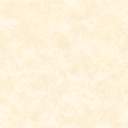 